Der Herr ist MEIN HIRTEGebetsblatt 	Datum:________Bitte für jedes Mal und für jede Teilnehmerin deiner Gruppe kopierenPünktlich anfangen.Bitte mitbringen: Bibel, MIP-Heft, BleistiftAnbetung - Betet Gott an, für das wer Er ist: Seine Eigenschaften, Sein Name, Sein Charakter. (Bitte erwähne keine Gebetserhörung oder Anliegen während dieser Zeit.)Eigenschaft: Der Herr ist mein HirteBibelwort(e): Psalm 23.1; Psalm 100.3bGedanken:Schuld bekennen - In der Stille bekennen wir unsere Sünden, dem Gott der vergibt. 
1. Joh. 1,9Danksagung - Danke Gott für konkrete Gebetserhörungen, für das, was Er getan hat. 
1. Thess. 5,18 (Bitte keine Gebetsanliegen während dieser Zeit.)Fürbitte - Bilde Gruppen mit zwei bis vier Teilnehmerinnen. Fürbitte für unsere KinderDer Herr ist und sei …….`s Hirte! Gutes und Barmherzigkeit werden …ihr/ihm folgen…ihr/sein Leben lang. nach Psalm 23.1Er sorgt für sein Volk wie ein guter Hirte. Die Lämmer nimmt er auf den Arm und hüllt sie schützend in seinen Umhang. Die Mutterschafe führt er behutsam ihren Weg. nach Psalm 23.6Dass …(Kinder, Lehrer) zubereitet werden, seine Stimme hören, in Liebesbeziehung treten! nach Jesaja 40.11Kind 1:Kind 2:Kind 3:Besondere Anliegen:Kind 1:Kind 2:Kind 3:Fürbitte für Lehrer Der Herr ist und sei …….`s Hirte! 	nach Psalm 23.1 Gutes und Barmherzigkeit werden …ihr/ihm folgen…ihr/sein Leben lang. nach Psalm 23.1Er sorgt für sein Volk wie ein guter Hirte. Die Lämmer nimmt er auf den Arm und hüllt sie schützend in seinen Umhang. Die Mutterschafe führt er behutsam ihren Weg. nach Psalm 23.6Dass …(Kinder, Lehrer) zubereitet werden, seine Stimme hören, in Liebesbeziehung treten! nach Jesaja 40.11Besondere Anliegen:Fürbitte für Anliegen der Schule:Fürbitte für MIP: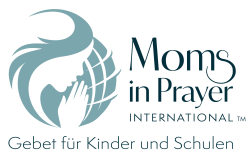 Denke daran: Gebetsanliegen der Gruppe bleiben in der Gruppe!  